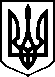 МІНІСТЕРСТВО ОХОРОНИ ЗДОРОВ’Я УКРАЇНИН А К А ЗПро державну перереєстрацію лікарських засобів та внесення змін до реєстраційних матеріалів лікарських засобів, які зареєстровані компетентними органами Сполучених Штатів Америки, Швейцарської Конфедерації, Японії, Австралії, Канади, Європейського СоюзуВідповідно до статті 9 Закону України «Про лікарські засоби», 
пунктів 7, 10, 11 Порядку державної реєстрації (перереєстрації) лікарських засобів, затвердженого постановою Кабінету Міністрів України від 26 травня 2005 року  № 376, абзацу двадцять сьомого підпункту 12 пункту 4 Положення про Міністерство охорони здоров’я України, затвердженого постановою Кабінету Міністрів України від 25 березня 2015 року № 267 (в редакції постанови Кабінету Міністрів України від 24 січня 2020 року № 90), пункту 11 розділу ІІ, пункту 12 розділу ІІІ Порядку розгляду реєстраційних матеріалів на лікарські засоби, що подаються на державну реєстрацію (перереєстрацію), та матеріалів про внесення змін до реєстраційних матеріалів протягом дії реєстраційного посвідчення на лікарські засоби, які зареєстровані компетентними органами Сполучених Штатів Америки, Швейцарської Конфедерації, Японії, Австралії, Канади, лікарських засобів, що за централізованою процедурою зареєстровані компетентним органом Європейського Союзу, затвердженого наказом Міністерства охорони здоров'я України від 17 листопада 2016 року № 1245, зареєстрованого в Міністерстві юстиції України 14 грудня 2016 року за № 1619/29749, на підставі складених Державним підприємством «Державний експертний центр Міністерства охорони здоров’я України» висновків щодо експертної оцінки співвідношення користь/ризик лікарського засобу, що пропонується до державної перереєстрації, та про результати розгляду матеріалів про внесення змін до реєстраційних матеріалів лікарських засобів, які зареєстровані компетентним органом та застосовується на території цієї країни чи держав – членів Європейського Союзу,НАКАЗУЮ:Перереєструвати та внести до Державного реєстру лікарських засобів України лікарський засіб згідно з додатком 1.      Внести зміни до реєстраційних матеріалів та Державного реєстру лікарських засобів України на лікарські засоби згідно з додатком 2.      Фармацевтичному управлінню (Олександру Гріценку) забезпечити оприлюднення цього наказу на офіційному вебсайті Міністерства охорони здоров’я України.Контроль за виконанням цього наказу покласти на першого заступника Міністра Сергія Дуброва.Міністр                                                                                               Віктор ЛЯШКОПЕРЕЛІКперереєстрованих ЛІКАРСЬКИХ ЗАСОБІВ (медичних імунобіологічних препаратів),які вносяться до державного реєстру лікарських засобів УКРАЇНи, ЯКІ ЗАРЕЄСТРОВАНІ КОМПЕТЕНТНИМИ ОРГАНАМИ СПОЛУЧЕНИХ ШТАТІВ АМЕРИКИ, ШВЕЙЦАРСЬКОЇ КОНФЕДЕРАЦІЇ, ЯПОНІЇ, АВСТРАЛІЇ, КАНАДИ, ЛІКАРСЬКИХ ЗАСОБІВ, ЩО ЗА ЦЕНТРАЛІЗОВАНОЮ ПРОЦЕДУРОЮ ЗАРЕЄСТРОВАНІ КОМПЕТЕНТНИМ ОРГАНОМ ЄВРОПЕЙСЬКОГО СОЮЗУВ.о. начальника Фармацевтичного управління                                                                                                                  Олександр ГРІЦЕНКОПЕРЕЛІКЛІКАРСЬКИХ ЗАСОБІВ (МЕДИЧНИХ ІМУНОБІОЛОГІЧНИХ ПРЕПАРАТІВ), ЩОДО ЯКИХ БУЛИ ВНЕСЕНІ ЗМІНИ ДО РЕЄСТРАЦІЙНИХ МАТЕРІАЛІВ, ЯКІ ВНОСЯТЬСЯ ДО ДЕРЖАВНОГО РЕЄСТРУ ЛІКАРСЬКИХ ЗАСОБІВ УКРАЇНИ, ЯКІ ЗАРЕЄСТРОВАНІ КОМПЕТЕНТНИМИ ОРГАНАМИ СПОЛУЧЕНИХ ШТАТІВ АМЕРИКИ, ШВЕЙЦАРСЬКОЇ КОНФЕДЕРАЦІЇ, ЯПОНІЇ, АВСТРАЛІЇ, КАНАДИ, ЛІКАРСЬКИХ ЗАСОБІВ, ЩО ЗА ЦЕНТРАЛІЗОВАНОЮ ПРОЦЕДУРОЮ ЗАРЕЄСТРОВАНІ КОМПЕТЕНТНИМ ОРГАНОМ ЄВРОПЕЙСЬКОГО СОЮЗУВ.о. начальникаФармацевтичного управління                                                                                                  Олександр ГРІЦЕНКО	        		          		23 березня 2023 року05.20200                     Київ                             № 541                            2№284Додаток 1 до наказу Міністерства охорони здоров’я України «Про державну перереєстрацію лікарських засобів та внесення змін до реєстраційних матеріалів лікарських засобів, які зареєстровані компетентними органами Сполучених Штатів Америки, Швейцарської Конфедерації, Японії, Австралії, Канади, Європейського Союзу»від 23 березня 2023року № 541№ п/пНазва лікарського засобуФорма випуску (лікарська форма, упаковка)ЗаявникКраїнаВиробникКраїнаРеєстраційна процедураУмови відпускуРекламуванняНомер реєстраційного посвідченняРІКСУБІСпорошок та розчинник для розчину для ін`єкцій, по 250 МО, 1 флакон з порошком у комплекті з 1 флаконом з розчинником (вода для ін'єкцій) по 5 мл та по 1 пристосуванню для розведення БАКСДЖЕКТ ІІ у коробці з маркуванням українською мовоюБаксалта Інновейшнз ГмбХАвстріямаркування, вторинне пакування та випуск серії ГЛЗ та розчинника:
Баксалта Белджіум Мануфектурінг СА, Бельгія;
виробництво, контроль якості та первинне пакування ГЛЗ:
Баксалта ЮС Інк., США;частковий контроль якості ГЛЗ:
Такеда Мануфекчурінг Австрія АГ, Австрія; 
частковий контроль якості ГЛЗ:
Такеда Мануфекчурінг Австрія АГ, Австрія; 
контроль якості ГЛЗ ("Механічні включення"):
Офі Технолоджи енд Інновейшіон ГмбХ, Австрія;
виробництво, контроль якості та первинне пакування розчинника:
Зігфрід Хамельн ГмбХ, Німеччина; 
стерилізація пробок і мішків для перенесення:
Вест Фармасьютікал Сервісез, Інк., СШАБельгія/США/Австрія/НімеччинаПеререєстрація на необмежений термін
Оновлено інформацію в інструкції для медичного застосування лікарського засобу у розділах "Фармакологічні властивості", "Особливості застосування", "Застосування у період вагітності або годування груддю", "Спосіб застосування та дози" (внесені уточнення), "Діти" (внесені уточнення), "Передозування", "Побічні реакції" відповідно до інформації стосовно безпеки, яка зазначена в матеріалах реєстраційного досьє, а також внесені редакційні правки без фактичної зміни інформації до розділів "Склад", "Умови зберігання", "Виробник", "Місцезнаходження виробника та його адрева місця провадження діяльності".

Періодичність подання регулярно оновлюваного звіту з безпеки, відповідно до Порядку здійснення фармаконагляду, затвердженого наказом Міністерства охорони здоров’я України від 27 грудня 2006 року № 898, зареєстрованого в Міністерстві юстиції України 29 січня 2007 року за № 73/13340 (у редакції наказу Міністерства охорони здоров'я України від 26 вересня 2016 року № 996), становить: згідно зі строками, зазначеними у періодичності подання регулярних звітів з безпеки.за рецептомНе підлягаєUA/16879/01/01РІКСУБІСпорошок та розчинник для розчину для ін`єкцій, по 500 МО, 1 флакон з порошком у комплекті з 1 флаконом з розчинником (вода для ін'єкцій) по 5 мл та по 1 пристосуванню для розведення БАКСДЖЕКТ ІІ у коробці з маркуванням українською мовоюБаксалта Інновейшнз ГмбХАвстріямаркування, вторинне пакування та випуск серії ГЛЗ та розчинника:
Баксалта Белджіум Мануфектурінг СА, Бельгія;
виробництво, контроль якості та первинне пакування ГЛЗ:
Баксалта ЮС Інк., США;частковий контроль якості ГЛЗ:
Такеда Мануфекчурінг Австрія АГ, Австрія; 
частковий контроль якості ГЛЗ:
Такеда Мануфекчурінг Австрія АГ, Австрія; 
контроль якості ГЛЗ ("Механічні включення"):
Офі Технолоджи енд Інновейшіон ГмбХ, Австрія;
виробництво, контроль якості та первинне пакування розчинника:
Зігфрід Хамельн ГмбХ, Німеччина; 
стерилізація пробок і мішків для перенесення:
Вест Фармасьютікал Сервісез, Інк., СШАБельгія/США/Австрія/НімеччинаПеререєстрація на необмежений термін
Оновлено інформацію в інструкції для медичного застосування лікарського засобу у розділах "Фармакологічні властивості", "Особливості застосування", "Застосування у період вагітності або годування груддю", "Спосіб застосування та дози" (внесені уточнення), "Діти" (внесені уточнення), "Передозування", "Побічні реакції" відповідно до інформації стосовно безпеки, яка зазначена в матеріалах реєстраційного досьє, а також внесені редакційні правки без фактичної зміни інформації до розділів "Склад", "Умови зберігання", "Виробник", "Місцезнаходження виробника та його адрева місця провадження діяльності".

Періодичність подання регулярно оновлюваного звіту з безпеки, відповідно до Порядку здійснення фармаконагляду, затвердженого наказом Міністерства охорони здоров’я України від 27 грудня 2006 року № 898, зареєстрованого в Міністерстві юстиції України 29 січня 2007 року за № 73/13340 (у редакції наказу Міністерства охорони здоров'я України від 26 вересня 2016 року № 996), становить: згідно зі строками, зазначеними у періодичності подання регулярних звітів з безпеки.за рецептомНе підлягаєUA/16879/01/02РІКСУБІСпорошок та розчинник для розчину для ін`єкцій, по 1000 МО, 1 флакон з порошком у комплекті з 1 флаконом з розчинником (вода для ін'єкцій) по 5 мл та по 1 пристосуванню для розведення БАКСДЖЕКТ ІІ у коробці з маркуванням українською мовоюБаксалта Інновейшнз ГмбХАвстріямаркування, вторинне пакування та випуск серії ГЛЗ та розчинника:
Баксалта Белджіум Мануфектурінг СА, Бельгія;
виробництво, контроль якості та первинне пакування ГЛЗ:
Баксалта ЮС Інк., США;частковий контроль якості ГЛЗ:
Такеда Мануфекчурінг Австрія АГ, Австрія; 
частковий контроль якості ГЛЗ:
Такеда Мануфекчурінг Австрія АГ, Австрія; 
контроль якості ГЛЗ ("Механічні включення"):
Офі Технолоджи енд Інновейшіон ГмбХ, Австрія;
виробництво, контроль якості та первинне пакування розчинника:
Зігфрід Хамельн ГмбХ, Німеччина; 
стерилізація пробок і мішків для перенесення:
Вест Фармасьютікал Сервісез, Інк., СШАБельгія/США/Австрія/НімеччинаПеререєстрація на необмежений термін
Оновлено інформацію в інструкції для медичного застосування лікарського засобу у розділах "Фармакологічні властивості", "Особливості застосування", "Застосування у період вагітності або годування груддю", "Спосіб застосування та дози" (внесені уточнення), "Діти" (внесені уточнення), "Передозування", "Побічні реакції" відповідно до інформації стосовно безпеки, яка зазначена в матеріалах реєстраційного досьє, а також внесені редакційні правки без фактичної зміни інформації до розділів "Склад", "Умови зберігання", "Виробник", "Місцезнаходження виробника та його адрева місця провадження діяльності".

Періодичність подання регулярно оновлюваного звіту з безпеки, відповідно до Порядку здійснення фармаконагляду, затвердженого наказом Міністерства охорони здоров’я України від 27 грудня 2006 року № 898, зареєстрованого в Міністерстві юстиції України 29 січня 2007 року за № 73/13340 (у редакції наказу Міністерства охорони здоров'я України від 26 вересня 2016 року № 996), становить: згідно зі строками, зазначеними у періодичності подання регулярних звітів з безпеки.за рецептомНе підлягаєUA/16879/01/03РІКСУБІСпорошок та розчинник для розчину для ін`єкцій, по 2000 МО, 1 флакон з порошком у комплекті з 1 флаконом з розчинником (вода для ін'єкцій) по 5 мл та по 1 пристосуванню для розведення БАКСДЖЕКТ ІІ у коробці з маркуванням українською мовоюБаксалта Інновейшнз ГмбХАвстріямаркування, вторинне пакування та випуск серії ГЛЗ та розчинника:
Баксалта Белджіум Мануфектурінг СА, Бельгія;
виробництво, контроль якості та первинне пакування ГЛЗ:
Баксалта ЮС Інк., США;частковий контроль якості ГЛЗ:
Такеда Мануфекчурінг Австрія АГ, Австрія; 
частковий контроль якості ГЛЗ:
Такеда Мануфекчурінг Австрія АГ, Австрія; 
контроль якості ГЛЗ ("Механічні включення"):
Офі Технолоджи енд Інновейшіон ГмбХ, Австрія;
виробництво, контроль якості та первинне пакування розчинника:
Зігфрід Хамельн ГмбХ, Німеччина; 
стерилізація пробок і мішків для перенесення:
Вест Фармасьютікал Сервісез, Інк., СШАБельгія/США/Австрія/НімеччинаПеререєстрація на необмежений термін
Оновлено інформацію в інструкції для медичного застосування лікарського засобу у розділах "Фармакологічні властивості", "Особливості застосування", "Застосування у період вагітності або годування груддю", "Спосіб застосування та дози" (внесені уточнення), "Діти" (внесені уточнення), "Передозування", "Побічні реакції" відповідно до інформації стосовно безпеки, яка зазначена в матеріалах реєстраційного досьє, а також внесені редакційні правки без фактичної зміни інформації до розділів "Склад", "Умови зберігання", "Виробник", "Місцезнаходження виробника та його адрева місця провадження діяльності".

Періодичність подання регулярно оновлюваного звіту з безпеки, відповідно до Порядку здійснення фармаконагляду, затвердженого наказом Міністерства охорони здоров’я України від 27 грудня 2006 року № 898, зареєстрованого в Міністерстві юстиції України 29 січня 2007 року за № 73/13340 (у редакції наказу Міністерства охорони здоров'я України від 26 вересня 2016 року № 996), становить: згідно зі строками, зазначеними у періодичності подання регулярних звітів з безпеки.за рецептомНе підлягаєUA/16879/01/04РІКСУБІСпорошок та розчинник для розчину для ін`єкцій, по 3000 МО, 1 флакон з порошком у комплекті з 1 флаконом з розчинником (вода для ін'єкцій) по 5 мл та по 1 пристосуванню для розведення БАКСДЖЕКТ ІІ у коробці з маркуванням українською мовоюБаксалта Інновейшнз ГмбХАвстріямаркування, вторинне пакування та випуск серії ГЛЗ та розчинника:
Баксалта Белджіум Мануфектурінг СА, Бельгія;
виробництво, контроль якості та первинне пакування ГЛЗ:
Баксалта ЮС Інк., США;частковий контроль якості ГЛЗ:
Такеда Мануфекчурінг Австрія АГ, Австрія; 
частковий контроль якості ГЛЗ:
Такеда Мануфекчурінг Австрія АГ, Австрія; 
контроль якості ГЛЗ ("Механічні включення"):
Офі Технолоджи енд Інновейшіон ГмбХ, Австрія;
виробництво, контроль якості та первинне пакування розчинника:
Зігфрід Хамельн ГмбХ, Німеччина; 
стерилізація пробок і мішків для перенесення:
Вест Фармасьютікал Сервісез, Інк., СШАБельгія/США/Австрія/НімеччинаПеререєстрація на необмежений термін
Оновлено інформацію в інструкції для медичного застосування лікарського засобу у розділах "Фармакологічні властивості", "Особливості застосування", "Застосування у період вагітності або годування груддю", "Спосіб застосування та дози" (внесені уточнення), "Діти" (внесені уточнення), "Передозування", "Побічні реакції" відповідно до інформації стосовно безпеки, яка зазначена в матеріалах реєстраційного досьє, а також внесені редакційні правки без фактичної зміни інформації до розділів "Склад", "Умови зберігання", "Виробник", "Місцезнаходження виробника та його адрева місця провадження діяльності".

Періодичність подання регулярно оновлюваного звіту з безпеки, відповідно до Порядку здійснення фармаконагляду, затвердженого наказом Міністерства охорони здоров’я України від 27 грудня 2006 року № 898, зареєстрованого в Міністерстві юстиції України 29 січня 2007 року за № 73/13340 (у редакції наказу Міністерства охорони здоров'я України від 26 вересня 2016 року № 996), становить: згідно зі строками, зазначеними у періодичності подання регулярних звітів з безпеки.за рецептомНе підлягаєUA/16879/01/05Додаток 2до наказу Міністерства охорони здоров’я України «Про державну перереєстрацію лікарських засобів та внесення змін до реєстраційних матеріалів лікарських засобів, які зареєстровані компетентними органами Сполучених Штатів Америки, Швейцарської Конфедерації, Японії, Австралії, Канади, Європейського Союзу»від 23 березня 2023 року № 541№ п/пНазва лікарського засобуФорма випуску (лікарська форма, упаковка)ЗаявникКраїнаВиробникКраїнаРеєстраційна процедураУмови відпускуНомер реєстраційного посвідченняЕНВАРСУСтаблетки пролонгованої дії по 1 мг, по 10 таблеток у блістері, по 3 блістери разом із вологопоглиначем у пакеті з алюмінієвої фольги з маркуванням іноземною мовою; по 1, 2 або 3 пакети у картонній коробці з маркуванням іноземною мовою зі стікером українською мовою К'єзі Фармас'ютікелз ГмбХАвстріявторинне пакування, маркування: Г.Л. Фарма ГмбХ, Австрія; випуск серії: К'єзі Фармас'ютікелз ГмбХ, Австрія; вторинне пакування, маркування, випуск серії: К'єзі Фармацеутиці С.п.А., Італія; контроль якості: Нувісан ГмбХ, Німеччина; контроль якості вихідної сировини та виробництво, контроль якості, випуск серії лікарського засобу: Роттендорф Фарма ГмбХ, Німеччина; первинне пакування, вторинне пакування, маркування: Роттендорф Фарма ГмбХ, Німеччина; вторинне пакування, маркування: ТОВ «Фарма Пак Хунгарі», УгорщинаАвстрія/Італія/Німеччина/УгорщинаЗміни з якості, ІА. 
B.I.b.2.a IA – Change in test procedure for AS or starting material/intermediate – Minor changes to an approved test procedure. 
B.I.b.1.d IA – Change in the specification parameters and/or limits of an AS, starting material/intermediate/reagent –Deletion of a non-significant specification parameter (e/g/ deletion of an absolute parameter).
B.I.b.2.a IA - Change in test procedure for AS or starting material/reagent/intermediate – Minor changes to an approved test procedure
B.II.d.2.a IA - Change in test procedure for the finished product - Minor changes to an approved test procedure.
B.I.b.2.a IA – Change in test procedure for AS or starting material/reagent/intermediate – Minor changes to an approved test procedure.за рецептомUA/16205/01/02ЕНВАРСУСтаблетки пролонгованої дії по 4 мг, по 10 таблеток у блістері, по 3 блістери разом із вологопоглиначем у пакеті з алюмінієвої фольги з маркуванням іноземною мовою; по 1, 2 або 3 пакети у картонній коробці з маркуванням іноземною мовою зі стікером українською мовоюК'єзі Фармас'ютікелз ГмбХАвстріявторинне пакування, маркування: Г.Л. Фарма ГмбХ, Австрія; випуск серії: К'єзі Фармас'ютікелз ГмбХ, Австрія; вторинне пакування, маркування, випуск серії: К'єзі Фармацеутиці С.п.А., Італія; контроль якості: Нувісан ГмбХ, Німеччина; контроль якості вихідної сировини та виробництво, контроль якості, випуск серії лікарського засобу: Роттендорф Фарма ГмбХ, Німеччина; первинне пакування, вторинне пакування, маркування: Роттендорф Фарма ГмбХ, Німеччина; вторинне пакування, маркування: ТОВ «Фарма Пак Хунгарі», УгорщинаАвстрія/Італія/Німеччина/УгорщинаЗміни з якості, ІА. 
B.I.b.2.a IA – Change in test procedure for AS or starting material/intermediate – Minor changes to an approved test procedure. 
B.I.b.1.d IA – Change in the specification parameters and/or limits of an AS, starting material/intermediate/reagent –Deletion of a non-significant specification parameter (e/g/ deletion of an absolute parameter).
B.I.b.2.a IA - Change in test procedure for AS or starting material/reagent/intermediate – Minor changes to an approved test procedure.
B.II.d.2.a IA - Change in test procedure for the finished product - Minor changes to an approved test procedure.
B.I.b.2.a IA – Change in test procedure for AS or starting material/reagent/intermediate – Minor changes to an approved test procedure.за рецептомUA/16205/01/03ЕНВАРСУСтаблетки пролонгованої дії по 0,75 мг, по 10 таблеток у блістері, по 3 блістери разом із вологопоглиначем у пакеті з алюмінієвої фольги з маркуванням іноземною мовою; по 1, 2 або 3 пакети у картонній коробці з маркуванням іноземною мовою зі стікером українською мовою К'єзі Фармас'ютікелз ГмбХАвстріявторинне пакування, маркування: Г.Л. Фарма ГмбХ, Австрія; випуск серії: К'єзі Фармас'ютікелз ГмбХ, Австрія; вторинне пакування, маркування, випуск серії: К'єзі Фармацеутиці С.п.А., Італія; контроль якості: Нувісан ГмбХ, Німеччина; контроль якості вихідної сировини та виробництво, контроль якості, випуск серії лікарського засобу: Роттендорф Фарма ГмбХ, Німеччина; первинне пакування, вторинне пакування, маркування: Роттендорф Фарма ГмбХ, Німеччина; вторинне пакування, маркування: ТОВ «Фарма Пак Хунгарі», УгорщинаАвстрія/Італія/Німеччина/УгорщинаЗміни з якості, ІА. 
B.I.b.2.a IA – Change in test procedure for AS or starting material/intermediate – Minor changes to an approved test procedure. 
B.I.b.1.d IA – Change in the specification parameters and/or limits of an AS, starting material/intermediate/reagent –Deletion of a non-significant specification parameter (e/g/ deletion of an absolute parameter).
B.I.b.2.a IA - Change in test procedure for AS or starting material/reagent/intermediate – Minor changes to an approved test procedure
B.II.d.2.a IA - Change in test procedure for the finished product - Minor changes to an approved test procedure.
B.I.b.2.a IA – Change in test procedure for AS or starting material/reagent/intermediate – Minor changes to an approved test procedure.за рецептомUA/16205/01/01НІКОРЕТТЕ® СВІЖА М`ЯТАспрей для ротової порожнини, дозований, 1 мг/доза;
по 150 доз спрею у ПЕТ- флаконі ємністю 15 мл, ПЕТ- флакон з механічним розпилювачем і захисним клапаном поміщують у пластиковий футляр із поліпропілену, по 1 або 2 пластикових футляри у пластиковому контурному контейнері із картонною основоюМакНіл АБШвеціяМакНіл АБ ШвеціяЗміни I типу: Зміни щодо безпеки/ефективності та фармаконагляду. Введення або зміни до узагальнених даних про систему фармаконагляду (введення узагальнених даних про систему фармаконагляду, зміна уповноваженої особи, відповідальної за здійснення фармаконагляду; контактної особи з фармаконагляду заявника для здійснення фармаконагляду в Україні, якщо вона відмінна від уповноваженої особи, відповідальної за здійснення фармаконагляду (включаючи контактні дані) та/або зміни у розміщенні мастер-файла системи фармаконагляду) Зміна контактної особи заявника, відповідальної за фармаконагляд в Україні. 
Діюча редакція: Арнаутова Юлія Леонідівна / Arnautova Yuliya Leonidivna. Пропонована редакція: Нагорна Катерина Іванівна / Nahorna Kateryna Ivanivna. Зміна контактних даних контактної особи заявника, відповідальної за фармаконагляд в Україні.без рецептаUA/16866/01/01ТОКАРБАтаблетки по 500 мг, по 24 таблетки у флаконіМ. Біотек ЛімітедВелика БританiяГранулес Індія Лімітед ІндіяЗміни І типу - Зміни щодо безпеки/ефективності та фармаконагляду (інші зміни) (згідно наказу МОЗ від 17.11.2016 № 1245) -
Оновлення тексту маркування на первинній упаковці лікарського засобу з внесенням інформації щодо зазначення одиниць вимірювання у системі SI, у п. "ІНШЕ" доповнення щодо наявності технічної інформації та деталізована інформація у п. "НОМЕР СЕРІЇ ЛІКАРСЬКОГО ЗАСОБУ", п. "ДАТА ЗАКІНЧЕННЯ ТЕРМІНУ ПРИДАТНОСТІ".за рецептомUA/17425/01/01ТОКАРБАтаблетки по 750 мг, по 24 таблетки у флаконіМ. Біотек ЛімітедВелика БританiяГранулес Індія Лімітед ІндіяЗміни І типу - Зміни щодо безпеки/ефективності та фармаконагляду (інші зміни) (згідно наказу МОЗ від 17.11.2016 № 1245) -
Оновлення тексту маркування на первинній упаковці лікарського засобу з внесенням інформації щодо зазначення одиниць вимірювання у системі SI, у п. "ІНШЕ" доповнення щодо наявності технічної інформації та деталізована інформація у п. "НОМЕР СЕРІЇ ЛІКАРСЬКОГО ЗАСОБУ", п. "ДАТА ЗАКІНЧЕННЯ ТЕРМІНУ ПРИДАТНОСТІ".за рецептомUA/17425/01/02